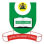 NATIONAL OPEN UNIVERSITY OF NIGERIAPLOT 91, CADASTRAL ZONE, NNAMDI AZIKIWE EXPRESSWAY, JABI - ABUJAFACULTY OF SCIENCESDEPARTMENT OF PURE AND APPLIED SCIENCES                                                       July 2018 ExaminationsCOURSE CODE: 		PHY 310COURSE TITLE: 		ELECTRONICS IICREDIT UNIT               2TIME ALLOWED 	          (2 HRS)INSTRUCTION: 		Answer question 1 and any other three questionQUESTION 1Sketch common emitter, common base and common collector amplifier [2 marks each]Why are MOSFETs susceptible to electrostatic damage? [2 marks]What are conductively modulated devices?  [3 marks]Define an amplifier[2 marks]Give 3 merits of close loop amplifiers. [3 marks]What methods are used to store electrical energy? [2 marks]Compare direct current and alternating current power transmission [3 marks]Draw the circuit of an operational amplifier voltage regulator[2 marks]What is a filter [2 marks]QUESTION 2Descriptively compare the enhancement and depletion modes of field effect transistor operation [10marks].Name two types of field effect transistors[5 marks]QUESTION 3Sketch an N-channel common source JFET and describe it operation? [10 marks]Why are junction field effect transistors difficult to manufacture? [2 ½  marks] Are junction field effect transistors damaged by electrostatic discharge? [2 ½  marks]QUESTION 4Discuss amplifiers generally  [6 ½ marks]List  3 common problems associated with the common-emitter amplifier[4 ½ marks]Why is the bandwidth of a common-emitter amplifier low and how is this overcome?[4 marks]QUESTION 5Illustrate how the overall transconductance of a common-emitter amplifier can be reduced? [3 marks]Why is current gain always greater than unity in a common- emitter amplifier? [2 marks]Sketch a common-base amplifier- and one area of application of such amplifier. [4 marks]Use diagrams to differentiate between common-base (C-B), common –emitter(C-E) and common –collector (C-C) amplifiers[3 marks]Why are common-base amplifiers used for very high and ultra high frequency range? [3 marks]